Hefte und Arbeitsmaterialien für die 2. Klassen der MS 2Deutsch:1 dicker Ordner6 Register1 roter Schnellhefter100 Blatt Einlageblätter DIN A4 liniert mit RahmenMathematik:1 x 40 Blatt kariert DIN A4 mit Rahmen2 x 20 Blatt kariert DIN A4 mit RahmenEinbände: 1 mal grün, 1 mal beliebigSchmale Ringmappe1 SchnellhefterGeodreieck (evt. 30 cm Lineal)ZirkelEnglisch:1 x 40 Blatt liniert DIN A4 mit Mittelstrich(wenn es das nicht gibt, mit Rahmen) 1 x 20 Blatt liniert Quart mit Rahmen1 blauer Einband Quart2 blaue Einbände DIN A41 x 40 Blatt liniert DIN A4 mit RahmenSchnellhefter1 FlügelmappeReligion (römisch- katholisch): RingmappeGeographie:1 x 40 Blatt DIN A4 liniert mit RahmenEinband: blauBiologie:2a:1 x 40 Blatt DIN A4 liniert mit Rahmen – Einband grün2b: Ringmappe mit Klarsichthüllen Musik:A4 Heft 40 BlattTextverarbeitung:FlügelmappeBildnerische Erziehung/ Zeichenunterricht:1 Zeichenblock DIN A 3Deckfarben (Pelikan, Jolly oder Caran d’Ache)ÖlpastellkreidenFarbstifte (Holzfarben)FilzstifteHaarpinsel, Borstenpinselweicher Bleistift, RadiergummiMalbecherTuch (z. B. altes Geschirrtuch)1 SchuhkartonDeckweiß1 x 20 Blatt unliniert DIN A4 Geschichte:1 x DIN A4 40 Blatt mit beliebigem EinbandPhysik:RingmappeSonstiges:1x Packung linierte Einlageblätter1x Packung karierte Einlageblätter1x Packung 100er KlarsichthüllenRegisterblätter buntein AufgabenheftGrundausstattung des Federpennals:Bleistifte HBRadiergummiFüllfeder und zusätzliche PatronenBuntstifte und / oder andere Stifte zum farbig schreiben (Fineliner, etc.)DosenspitzerSchereKleberTurnsack:Turnschuhe ohne schwarze Sohle (Gymnastikpatschen)Turnhose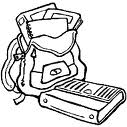 T-Shirt